КартофелеводствоАлакин, В. М. Универсальное оборудование для доработки картофеля / В. М. Алакин, С. А. Плахов // Картофель и овощи. – 2018. – № 3. – С. 25–27 : 2 рис. Рассмотрены современные технологии и универсальное оборудование для послеуборочной доработки картофеля. Приведены особенности конструкции универсального рабочего органа и основные параметры оборудования ротационного типа для доработки картофеля, рассмотрен его технологический процесс и приведены основные качественные показатели работы.Актуальные проблемы и приоритетные направления развития картофелеводства / А. В. Коршунов [и др.] // Достижения науки и техники АПК. – 2018. – Том 32, № 3. – С. 12–20 : 6 табл., рис. По результатам анализа эффективности использования сортимента картофеля из 420 сортов культуры, включенных в Госреестр РФ в производстве зафиксировано всего лишь 210 или 50,0 %. Причем, среди 11 сортов-лидеров только 3российских сорта, на долю которых приходится 18,2 % общего объема сертифицированного посадочного материала, использованного в товарных посадках. В целом последние 10 лет доля отечественных сортов в общем объеме семенного картофеля снизилась на 29,6 %, а зарубежных возросла на 25,9 %. Для преодоления зависимости товаропроизводителей от импорта иностранного посадочного материала, удовлетворения возросших требований к потребительским и столовым качествам клубней, а также структуре целевого использования урожая предложены новые перспективные сорта картофеля. Определены приоритетные направления совершенствования селекции и семеноводства культуры на ближайшую и длительную перспективу. Предложена система мер, способствующая повышению эффективности создания и использования потенциала отечественных сортов, наращиванию объемов производства качественного семенного материала высоких посевных стандартов. При возделывании картофеля в фермерских и крестьянских хозяйствах, имеющих ограниченные площади землепользования, можно рекомендовать специализированные севообороты с высоким насыщением картофелем до 75-100 % (по аналогии с культурооборотом в теплицах) и обязательной промежуточной сидерацией. Для улучшения экологии и воспроизводства плодородия почвы, в первую очередь поддержания бездефицитного баланса гумуса, необходимо использовать набор сидеральных культур (озимая рожь, вика мохнатая, горчица белая) и соблюдать регламент их размещения в севооборотах картофельной специализации в сочетании с запашкой измельченной соломы зерновых культур и отавы клевера.Вакуленко, В. В. "НЭСТ М" - картофелеводам / В. В. Вакуленко // Картофель и овощи. – 2018. – № 3. – С. 28.Регуляторы роста "Эпин-Экстра" и "Циркон" от компании "НЭСТМ" повышают урожайность и качество клубней картофеля.Власенко, Г. П. Пластичность и стабильность сортов картофеля в условиях Камчатского края / Г. П. Власенко // Достижения науки и техники АПК. – 2018. – Том 32, № 4. – С. 44–46 : 2 табл.В статье представлен сравнительный анализ показателей экологической пластичности и стабильности перспективных сортов картофеля в условиях Камчатского края. Исследования проводили в 2013-2016 гг. согласно общепринятым методикам. Изучаемые показатели оценивали по методике Эберхарта и Рассела в изложении В.А. Зыкина. Исследовали сорта Радонежский, Рябинушка, Ладожский, Ручеек, Аврора (Всеволожской селекционной станции); Югана (ВНИИКХ, СибНИИСХиТ); Сафо (СибНИИРС); Лазарь (СибНИИСХ); Гейзер (Камчатского НИИСХ); Маделине, Фреско, Сантэ (Нидерланды, два последних - районированные сорта, стандарт). За годы испытания наиболее урожайными были сорта Югана, Маделине, Рябинушка, Радонежский, Сафо, Гейзер, Ладожский. На основе проведенного анализа к сортам интенсивного типа отнесены Радонежский, Маделине, Сафо (b: - 1,29-1,51), к пластичным - Гейзер, Югана, Рябинушка, Ладожский, Ручеек, Аврора (b: - 0,73-1,02). Стабильными по годам были сорта Ручеек и Аврора, но урожайность у них на 2,0 и 2,1 т/га ниже средней по опыту. Из изученной группы сортов, с учетом комплекса хозяйственно ценных признаков, в условиях Камчатского края в сельхозпредприятиях с высоким уровнем агротехники целесообразно выращивать отечественные интенсивные сорта Радонежский, Сафо (b: - 1,29-1,51), в личных подсобных, крестьянских и фермерских хозяйствах - пластичные Гейзер, Югана (b: - 0,73 -077).Влияние различных технологий на процесс образования invitro микроклубней картофеля / К. Т. Етдзаева [и др.] // Вестн. АПК Ставрополья. – 2018. – № 2. – С. 138–142.В статье представлены результаты исследований по изучению влияния различных технологий выращивания на количество и выход микроклубней invitro. Опыты закладывали с использованием контейнеров и пробирок различного диаметра на основе применения различных по составу питательных сред. Объектом исследований служили четыре сорта картофеля Жуковский ранний, Удача, Невский и Волжанин. Контрольным вариант представлен пробирками 16мм с агаризованной средой по Мурасиге-Скуга и 6% сахарозы. Для исследований использовали два состава питательных сред: агаризованная с концентрацией сахарозы 2% и жидкая с 8% сахарозы. На результат клубнеобразования invitro в большей степени влияние оказали биологические особенности изученных сортов, группа спелости не повлияла на процесс клубнеобразования. Высокой способностью к образованию микроклубней характеризовались сорта Жуковский ранний и Волжанин. В вариантах с применением пробирочной технологии они сформировали от 1,2 до 1,6 шт. на растение. Наибольший выход микроклубней отмечен при использовании пробирочной технологии и двух составов питательных сред: агаризованная среда Мурасиге-Скуга с добавлением в период формирования 4-6 междоузлий жидкой среды с высоким содержанием сахарозы (8%). Применение данного элемента технологии в период, когда органогенез растений в культуре invitro сформирован, способствует индукции клубнеобразования. По результатам проведенных исследований коэффициент размножения исследуемых сортов увеличился в 1,2-1,6 раз. Важным фактором при выращивании микроклубней остается выход стандартной фракции. По этому показателю у изученных сортов отмечен дифференцированный подход к применяемым технологиям. Для сортов Невский и Удача наибольший выход стандартной фракции получен в вариантах пробирочной культуры - 81-87%. У сортов Жуковский ранний и Волжанин не зависимо от применяемой технологии выход стандартного материала составил 78-91%.Дунин, В. "Уральский картофель": проект европейского масштаба / В. Дунин, И. Крупский, Е. Шанина // Селекция, семеноводство и генетика. – 2018. – № 2. – С. 28–32 : фот. Уральский НИИ сельского хозяйства - филиал УрФАНИЦ УроРАН - занимается селекцией и семеноводством, но в небольших масштабах. Поскольку покупка семян элиты и суперэлиты обходится АПК "Белореченский" очень дорого, предприятие совместно с институтом стало учредителем проекта, с 2013 г. была создана селекционно-семеноводческая компания европейского формата - ООО ССК "Уральский картофель". Она будет вести семеноводство 15-20 сортов картофеля, из которых не менее 60% - сорта собственной селекции и Уральского НИИИСХ, остальные 40% - лицензионные и свободные сорта российской и зарубежной селекции.Журавлева, Е. В. Картофелеводство как одно из приоритетных направлений Федеральной научно-технической программы развития сельского хозяйства на 2017-2025 годы / Е. В. Журавлева, С. В. Фурсов // Картофель и овощи. – 2018. – № 5. – С. 6–9 : 2 табл. Рассмотрены цели и мероприятия Федеральной научно-технической программы развития сельского хозяйства по приоритетному направлению «картофелеводство» в рамках задачи обеспечения продовольственной безопасности страны. Проанализированы основные результаты исследований в области селекции и семеноводства картофеля, достигнутые в ходе реализации программы за 2017 год.Журавлева, Е. В. Создание новых отечественных сортов картофеля на основе современных генетических технологий и методов селекции / Е. В. Журавлева, Н. М. Букаева, А. А. Филипчук // Достижения науки и техники АПК. – 2018. – Том 32, № 3. – С. 92–94 : 3 рис.Приведен анализ возможности селекционной работы по созданию новых отечественных сортов картофеля. Показана возможность вовлечения школьников старших классов в научные исследования путем изучения современных технологий семеноводства.Иванюшин, Е. А. Эффективность применяемых удобрений на картофеле / Е. А. Иванюшин, Р. С. Хачукаев // Вестн. Курганской ГСХА. – 2018. – № 1. – С. 27–30.ИЗОБИОН® повышает урожайность и качество картофеля // Картофель и овощи. – 2018. – № 7. – С. 24–26 : 6 рис., табл. Применение органоминерального удобрения ИЗАБИОН® в смеси с фунгицидами в большей степени снижает пораженность растений картофеля альтернариозом и фитофторозом по сравнению с применением только фунгицидов, повышает урожайность картофеля и обеспечивает выравненность урожая и больший выход товарной продукции. Казак, А. А. Выращивание экологически чистого картофеля в лесостепной зоне Тюменской области / А. А. Казак, Ю. П. Логинов, П. Т. Сидоров // Вестн. Курганской ГСХА. – 2018. – № 1. – С. 31–34.Качество столового картофеля и продуктов его переработки в зависимости от сорта, типа почвы и условий хранения / К. А. Пшеченков [и др.] // Земледелие. – 2018. – № 5. – С. 27–30 : табл.Качество столового картофеля и продуктов его переработки обусловлено рядом потребительских показателей, из которых авторы исследовали такие основные, как развариваемость клубней, консистенция и потемнение мякоти после варки, вкус, цвет хрустящего картофеля, фри, сухого картофельного пюре, качество быстрозамороженного картофеля и очищенных клубней в вакуумной упаковке. Исследования проводили в Московской и Пензенской областях. Выращивали 17 сортов различного срока созревания: 10 ранних - Алёна, Взрыв, Гурман (с цветной мякотью), Импала, Каменский, Лига, Лидер, Ред Скарлетт, Удача, Фелокс; 4 среднеранних - Альвара, Ирбитский, Красавчик, Романо; 3 среднеспелых - Очарование, Сиреневый туман, Хозяюшка. Температуру хранения столового картофеля поддерживали на уровне 3...4 и 5...70С, сухого картофельного пюре 3...4 0С, для переработки на обжаренные продукты - хрустящий картофель, фри - 8...10 0С. На высоком агрофоне все исследованные сорта показали высокую урожайность 60... 70 т/га, однако вкус клубней таких сортов как Удача, Фелокс, Альвара, Импала, Лига снизился на 1...2 балла, по сравнению с другими условиями выращиванием. По вкусу и устойчивости мякоти к потемнению через 24 часа после варки высшую оценку (8...9 баллов) получили сорта Алена, Лидер, Лига, Фелокс, Романо, Сиреневый туман и Хозяюшка (последний только по вкусу), в основном выращенные на черноземе и дерново-подзолистой су глинистой почве. При температуре хранения 5...70С суммарная оценка качества была на 2...3 балла выше, чем в варианте с температурой 3...4 0С, однако при этом потери в виде убыли массы за 8 месяцев хранения составили соответственно 7,9 и 4,9 %.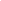 Клименко, Н. Н. Государственно-частное партнерство - самый эффективный путь развития отечественного семеноводства овощных культур / Н. Н. Клименко // Картофель и овощи. – 2018. – № 3. – С. 2–4 : 5 фот. Представлены основные проблемы современного отечественного семеноводства овощных культур в сравнении с работой отрасли в СССР, причины и организационные методы успешного выращивания семян в промышленных масштабах в ряде зарубежных стран. Намечены пути выхода из кризиса российского семеноводства, предложен оптимальный. Даны конкретные предложения по созданию в России конкурентоспособной отрасли семеноводства отдельных овощных культур.Ключевые биометрические факторы для оценки потерь урожая картофеля от фитофтороза / А. В. Филиппов [и др.] // Достижения науки и техники АПК. – 2018. – Том 32, № 3. – С. 21–23 : 3 табл. Более чем 150 лет фитофтороз картофеля остается одной из самых опасных болезней культуры. Минимизация возможных потерь урожая требуетприменения комплекса защитных мероприятий, включая фунгицидные обработки. Однако активное использование химических препаратов может оказывать негативное влияние на окружающую среду, в связи, с чем в последние годы становятся все более востребованными стратегии защиты, предусматривающие оптимизацию количества обработок пестицидами в зависимости от климатических условий. На основании данных о развитии фитофтороза на экспериментальном поле ВНИИ фитопатологии в течение 30 сезонов авторы исследования вычислили площади под кривыми, характеризующими динамику болезни в течение всех включенных в исследование сезонов, а также соответствующие им потери урожая картофеля (в %), вызванные преждевременным отмиранием ботвы пораженных растений. Расчетные значения потерь урожая были сопоставлены с метеорологическими условиями, зарегистрированными в рассматриваемые сезоны. В результате проведенного анализа были определены ключевые биометеорологические факторы, влияющие на развитие болезни (суммарная частота пятисуточных периодов с метеоусловиями, благоприятными для инфекций, и доля частот таких периодов в фазе быстрого роста ботвы относительно общего их количества), и разработана математическая модель для расчета потерь урожая картофеля от фитофтороза. Модель прошла успешную проверку на независимом экспериментальном материале, представляющем собой результаты учета развития фитофтороза на необрабатываемых фунгицидом полях картофеля в окрестностях г. Лелистада (Нидерланды) и Мюнхена (Германии), полученных в рамках программы исследований международного консорциума Euroblight. Отклонение значений расчетных потерь урожая, полученных при использовании математической модели и метеоданных с мест проведения экспериментов, от фактических не превышало 10 %, составив в среднем по 9 экспериментам примерно 4,5 %. Разработанную модель можно применять для картирования картофелеводческих регионов с градацией по уровню ожидаемых потерь (высокие, средние, низкие).Особенности морфогенеза in vitro и оценка фентотипической идентичности сортовых признаков картофеля / Е. В. Овэс [и др.] // Картофель и овощи. – 2018. – № 7. – С. 33–36 : 5 рис. Представлены результаты оценки сортов картофеля в базовой полевой коллекции, поддерживаемой в чистых фитосанитарных условиях и отбора базовых клонов для введения в культуру in vitro. Предложены новые методические подходы проведения оценки растений-регенерантов в культуре in vitro в период прохождения основных фаз роста, развития и формирования морфологических структур. Показано, что введение в культуру ткани биоматериала, прошедшего оценку по основным сортоотличительным признакам в базовой полевой коллекции позволяет минимизировать возможные риски проявлений модификаций сортовых признаков и обеспечить сохранение фенотипической идентичности (тождественности) сортов картофеля при последующем тиражированию исходного материала для оригинального семеноводства.Рафальский, С. В. Биохимические показатели клубней картофеля в Приамурье / С. В. Рафальский, О. М. Рафальская, Т. В. Мельникова // Картофель и овощи. – 2018. – № 6. – С. 27–28 : рис.В результате оценки в Среднем Приамурье сортимента картофеля по биохимическим показателям клубней установлено, что повышенной клубневой продуктивностью и высокой адаптационной способностью к условиям произрастания обладали сорта: Пушкинец, Бородянский розовый, Свитанок киевский, Бронницкий, Явар, Калинка, Рождественский, Росинка, Фреско, Камчатка и другие, пригодные к промышленной переработке. Установлены сорта с высокими вкусовыми качествами клубней, повышенным содержанием сухого вещества и крахмала, белка и витамина С. Регуляция процессов физиологического старения при длительном репродуцировании картофеля / А. И. Усков [и др.] // Земледелие. – 2018. – № 5. – С. 40–44 : 4 рис.Процессы вырождения и физиологического старения картофеля сопровождаются накоплением в клетках активных форм кислорода (АФК) и увеличением активности окислительно-восстановительных ферментов. Цель исследований - изучение изменения активности фермента пероксидазы в клубнях (ростках) и листьях растений картофеля при длительном репродуцировании материала с использованием специфических геропротекторов (ионов Скулачева). Для проведения исследований в 2017 г. использовали материал сортов Жуковский ранний и Крепыш, репродуцируемый с 2008 г. на опытном поле Всероссийского научно-исследовательского института картофельного хозяйства (Московская область) на дерново-подзолистой супесчаной по механическому составу почве. После 9 лет применения препарата SkQ1 (ионы Скулачева) наблюдали стабильное снижение активности пероксидазы, утилизирующей АФК, в глазках и ростках клубней картофеля сорта Жуковский ранний - в 1,4...2,3 раза, сорта Крепыш - в 1,1.1,7 раза. Активность пероксидазы в листьях растений картофеля, репродуцируемого с использованием геропротекторов, была достоверно ниже, чем в контроле: в 1,6. 1,9 раза на следующий день после опрыскивания посадок в период бутонизации - начала цветения и в 1,2.2,2 раза на стадии отмирания ботвы через 40 суток после обработки посадок препаратом SkQ1. Отмеченные различия соответствовали наблюдаемой в опыте пролонгации вегетационного периода для материала, культивируемого с регулярными обработками ионами Скулачева. Проведенная оценка изменения активности пероксидазы в клубнях (ростках) и листьях картофеля на девятый год репродуцирования позволяет сделать вывод о возможности регуляции процессов накопления АФК в клетках и физиологического старения материала путем применения биологически активных веществ, обладающих геропротекторными свойствами (ионов Скулачева). Роль предпосадочной обработки клубней в борьбе с болезнями картофеля / С. В. Васильева [и др.] // Земледелие. – 2018. – № 5. – С. 37–40 : 3 табл., рис.Исследования проводили в полевом севообороте в Люберецком районе Московской области на дерново-подзолистой супесчаной почве со следующей агрохимической характеристикой: рНКС1 = 4,9... 5,1; Нг=3,6...3,8 мг-экв./100 г почвы; S = 2,5 мг-экв./100 г почвы; V =41,0 %; содержание подвижных форм фосфора и калия (по Кирсанову) - 342,0 и 64,0 мг/ кг почвы соответственно, гумуса - 1,7 %. Предшественник - вико-овсяная смесь. Площадь опытных делянок - 25 м2, повторность - четырёхкратная. Схема опыта включала следующие варианты: без обработки (контроль); комплексная схема защиты растений от болезней с использованием протравителя Престиж (1,0 л/т); аналогичная схема с протравителем Эместо Квантум (0,3 л/т). Учеты и наблюдения осуществляли на 50 постоянных учетных растениях каждой повторности по стандартным методикам. Статистическую обработку результатов проводили методом дисперсионного анализа по Б.А. Доспехову. В опыте высаживали однородную по качеству партию семенного картофеля раннего сорта Удача. Агрометеорологические условия вегетационных периодов 2016-2017гг. в целом были удовлетворительными для роста и развития картофеля; благоприятными для развития фитофтороза. Холодная и затяжная весна способствовала развитию ризоктониоза. При сравнении с контролем, действие обоих протравителей обеспечило более дружные всходы картофеля. Распространенность ризоктониоза в период вегетации в вариантах с предпосадочной обработкой клубней снижалась, по сравнению с контролем, в 3,3.6,3 раз. Доказана высокая эффективность обоих протравителей против распространения «белой ножки». Значительно улучшилось качество выращенного урожая, количество больных клубней в 2016 г. уменьшилось в 4,1.4,4 раза, в 2017 г. - в 1,6.4,1 раз. Потери урожая при хранении в среднем за 2 года снизились в 1,5...3,3 раза. Выход стандартного картофеля в 2016 г. увеличился на 53,4.55,7 %, в 2017 г. - на 11,5.29,2 %.Ряховская, Н. И. Селекция и семеноводство картофеля в Камчатском крае / Н. И. Ряховская, Т. П. Шерстюкова, М. Л. Гамолина // Картофель и овощи. – 2018. – № 8. – С. 26–28 : 2 табл., 2 рис. Рассмотрены агроклиматические условия Камчатского края и лимитирующие факторы, сдерживающие рост урожайности картофеля. Приведены характеристики новых сортов картофеля селекции Камчатского НИИСХ созданных в соответствии с приоритетными для региона направлениями селекции, включенных в Государственный реестр селекционных достижений РФ и охраняемых патентами.Совершенствование подбора компонентов скрещивания в селекции сортов картофеля с повышенной питательной ценностью клубней / Е. А. Симаков [и др.] // Земледелие. – 2018. – № 5. – С. 30–33 : 5 табл.Повышение питательной ценности клубней столовых сортов картофеля требует совершенствования методов подбора родительских компонентов для гибридизации с учетом значительной вариабельности их биохимического состава. В статье проведена оценка перспективы использования сортообразцов картофеля различного генетического происхождения в селекции высокопродуктивных столовых сортов с повышенным содержанием макро- и микрокомпонентов в клубнях, обусловливающих их питательную ценность. Работа выполнена в 2015-2017 гг. в условиях мелкоделяночных опытов экспериментальной базы ВНИИКХ «Пышлицы» Шатурского и «Коренево» Люберецкого районов Московской области. Опытные коллекционные сортообразцы выращивали в идентичных агротехнических условиях. Лабораторные оценки проводили через 1,5...2,0 месяца послеуборочного хранения. Анализ содержания макро- и микрокомпонентов в клубнях с использованием инфракрасного анализатора подтвердил высокую питательную ценность клубней большинства сортообразцов картофеля, содержащих значительные количества углеводов, протеина, витамина С и других полезных соединений. Выявлена широкая вариабельность показателей биохимического состава и кулинарных качеств клубней коллекционных сортообразцов в зависимости от их генотипических особенностей и условий выращивания. Достоверное превышение среднего уровня содержания большинства макро- и микрокомпонентов в клубнях от мечено у среднераннего сорта Свитанок Киевский, среднеспелых - Гранола и Сатурна, а также среднепоздних - Пикассо и Блакит. Их использование в качестве родительских форм в селекции позволит осуществлять целенаправленный отбор новых перспективных сортов с повышенной питательной ценностью клубней. Сравнительные испытания сортообразцов оригинального семенного картофеля методом грунтового контроля / Б. В. Анисимов [и др.] // Картофель и овощи. – 2018. – № 6. – С. 23–25 : фот., табл. В 2016-2017 годах было оценено по различным признакам 12 сортообразцов оригинального семенного картофеля. Значительное количество растений с нетипичными признаками выявлено в одном образце мини-клубней (8%) и одном образце супер-суперэлиты (1%). Два образца первого полевого поколения и один образец супер-суперэлиты не соответствовали нормативным требованиям стандарта из-за превышения предельно допустимого уровня зараженности YВК.Темерева, И. В. Особенности биосинтеза сухих веществ различными сортами картофеля на лугово-черноземной почве Омского Прииртышья / И. В. Темерева, Т. Б. Смирнова // Вестн. Казанского гос. аграр. ун-та. – 2018. – Т. 13 №2. – С. 48–51.В статье изложен материал по изучению сортовой специфики растений картофеля (Алая Заря, Свитанок, Кормилец, Зекура и Розара) при синтезе сухих веществ на лугово-черноземной почве Омского Прииртышья в условиях естественного плодородия и использования оптимальных доз удобрений (N45P90). Полевые опыты проводили в 2008–2010 гг. на опытном поле Омского ГАУ. Опыты – двухфакторные. Повторность – трехкратная. Схема посадки картофеля 70 × 30 см клубнями весом 80 – 100 г. Размер опытной делянки – 9,6 м2, опытного участка – 510 м2. Сравнительную крахмалистость картофеля экспериментальных сортов отражает ряд: Свитанок (20,3%) > Алая Заря (19,4%) >> Кормилец (16,7%) > Зекура (15,9%) > Розара (15,6%). Интенсивное накопление сухого вещества происходило в клубнях сорта Свитанок как в условиях естественного плодородия, так и на удобренном фоне. Повышение сухих веществ на 2,4- 5,4 % от их исходного содержания в клубнях за счет применения удобрений (N45P90) установлена для сортов Алая Заря, Свитанок и Розара. Таким образом, правильный выбор сорта и использование удобрений позволяют получить урожай картофеля с ожидаемыми качественными показателями по сухому веществу и крахмалу.Уборка картофеля / К. А. Пшеченков [и др.] // Земледелие. – 2018. – № 5. – С. 23–26 : 6 рис.Уборка - сложный технологический процесс, который необходимо выполнять в оптимальные по погодным условиям сроки. В Центральном регионе России они часто бывают крайне короткими. По результатам исследований проведенных в АО «Озеры» Озерского района Московской области на суглинистой почве на площади 800 га производительность двухрядного самоходного комбайна с бункером вместимостью 6 т фирмы Де вульф в 2 раза больше, чем у прицепного, благодаря более высокой маневренности. По сравнению с самоходным копателем-погрузчиком, для его обслуживания требуется в 2 раза меньше транспортных средств для вывоза картофеля с поля в хранилище. При этом на 20...22 % снижается общий расход горючего, а почва меньше уплотняется колесами транспортных средств. Аналогичные преимущества имеют прицепные бункерные комбайны перед копателями-погрузчиками. Использование комбинированного способа уборки значительно повысило производительность комбайнов в 2,5...3,0 раза в зависимости от условий и схемы уборки (2+2 и 2+4). Для снижения механических повреждений клубней ботву необходимо удалять комбинированным способом не менее, чем за 12.14 дней, а убирать картофель при температуре почвы не ниже 10 0С. В КХ «Нива» разработан и изготовлен на базе копателя КСТ-1,4 двухрядный валкоукладчик.Урожайность и качество картофеля в зависимости от агроприемов выращивания / А. Э. Шабанов [и др.] // Земледелие. – 2018. – № 3. – С. 26–28 : 2 табл. Физико-механические параметры почвы при выращивании картофеля на грядах / О. А. Старовойтова [и др.] // Земледелие. – 2018. – № 5. – С. 16–20 : 3 табл., 2 рис. По данным Росстата, по сравнению с 2012 г., площадь посадки картофеля в целом по стране в 2016 г. сократилась на 184 тыс. га, или на 8,82 %, поэтому актуально повышение урожайности и полноты сбора урожая в сложных и экстремальных условиях уборки. Технология, основанная на выращивании продовольственного картофеля высокого качества, была разработана специалистами Всероссийского научно-исследовательского института картофельного хозяйства имени А. Г. Лорха. Основные ее элементы включают в себя выращивание картофеля на широких гребнях (110+30) и (120+30) см. Такое размещение растений, как на суглинках, так и на супесях обеспечивает удержание большего количества влаги в засушливые периоды и более равномерное поддержание оптимальной влажности при выпадении значительного количества осадков. Результаты исследований свидетельствуют о том, что на влажность почвы можно оказывать определенное влияние с помощью различных агротехнических приемов. Отмечена разница в температуре почвы в жаркие периоды в зависимости от ширины междурядий: в варианте (110+30) см она оказалась на 0,6...0,8 °С ниже, чем при междурядьях 70 см. В среднем за 3 года средняя температура в грядах (120+30) см была на 0,5 °С меньше, чем в гребнях 75 см. Таким образом, изменяя параметры гребня можно воздействовать на температуру почвы в зоне клубневого гнезда. Урожайность картофеля сортов Удача и Жуковский ранний в грядах (110+30 см и 120+30 см) была выше, чем в гребнях (70 и 75 см) на 2.12 %. Хавкин, Э. Е. Создание уникальных селекционных доноров на основе межвидовых гибридов картофеля путем пирамидирования генов устойчивости к фитофторозу под контролем ДНК-маркеров / Э. Е. Хавкин, Е. В. Рогозина, М. А. Кузнецова // Достижения науки и техники АПК. – 2018. – Том 32, № 7. – С. 21–25 : табл.Для устойчивого картофелеводства необходимы сорта со стабильной продуктивностью, устойчивые к воздействию абиотических и биотических стрессовых факторов. Создание таких сортов основано на использовании генетического разнообразия культурных и дикорастущих форм секции Petota рода Solanum L. Среди болезней картофеля особое место занимает фитофтороз, возбудителем которого служит оомицет Phytophthora infestans (Mont.) de Bary. Потери урожая резко возрастают при эпифитотийном развитии заболевания в климатических условиях, благоприятных для развития патогена, или вследствие появления новых патотипов P. infestans, которые менее восприимчивы к фунгицидам и поражают сорта картофеля, ранее устойчивые к этой болезни. Лучший способ противостоять такой угрозе – упреждающая селекция: создание устойчивых к фитофторозу сортов картофеля с использованием доноров на основе межвидовых гибридов, которые содержат гены устойчивости, перенесенные из дикорастущих сородичей культуры. Долговременная устойчивость этих гибридов определяется объединением (пирамидированием) в одном растении нескольких генов устойчивости, которые в совокупности обеспечивают распознавание широкого спектра патотипов P. infestans и возможность оперативно реагировать на быстрые изменения в популяциях возбудителя.Шабанов, А. Э. Комплекс агроприемов для раннего картофеля / А. Э. Шабанов, А. И. Киселев // Картофель и овощи. – 2018. – № 3. – С. 34–36 : 2 табл.Приведены результаты исследований по изучению реакции раннего сорта картофеля Башкирский на сроки, густоту посадки, способы подготовки семенных клубней и применение биопрепаратов.Шабанов, А. Э. Параметры потенциальной урожайности сортов картофеля селекционного центра ВНИИКХ / А. Э. Шабанов, А. И. Киселев, Л. С. Федотова // Земледелие. – 2018. – № 5. – С. 34–36 : 2 табл.Исследования проводили в 2014-2016 гг. на территории научно-экспериментальной базы «Коренево» (Московская область). В опыте изучали 27 сортов картофеля разных групп спелости, в том числе 26 селекции ВНИИКХ, с целью оценки потенциала новых и перспективных сортов по формированию максимально высокого урожая клубней, в сравнении с ранее созданными (стандартами). Минеральные удобрения (азофоска с добавлением калимагнезии) в дозе N90P90K120 вносили дробно-локально двумя лентами в два приема: Nf60p60K90 при нарезке гребней и N30P30K30 через 2 недели после всходов при междурядной обработке культиватором КРН- 4,2 с туковысевающими аппаратами. Для поддержания влажности почвы на оптимальном для картофеля по периодам вегетации уровне (от всходов до бутонизации - 65...70 % НВ; бутонизации - цветения - клубненакопления - 80...85; начало увядания ботвы - 60...65 % НВ) проводили капельное орошение. Число поливов с нормой35...40 м3/га варьировало от 12 до 18 в зависимости от метеоусловий года и влажности почвы. Новые и перспективные сорта значительно превзошли стандарты. В группе раннеспелых наивысший урожай клубней сформировали сорт Крепыш (69,5 т/ га), Любава (77,4) и Метеор (78,8 т/га), что на 5.2...14.6 т/га, или 7,2...22,7 % больше, чем у стандартов (Удача, Жуковский ранний). В группе среднеспелых урожайность сортов варьировала от 57,6 до 77,9 т/га, что на 3.5...25.1 т/га, или 6,6.47,5 % превосходит стандарт (сорт Бронницкий). Наибольший урожай клубней в этой группе сформировали посадки сортов Вымпел, Барин, Колобок - 73,3...82,3 т/га. Урожайность сортов Фиолетовый и Никулинский (среднепоздняя группа) превышала стандарт (сорт Лорх) на 9.3...15.4 т/га, или 16,5...27,4 %.ЮНИФОРМ: снижение вредоносности питиозной гнили картофеля / М. А. Кузнецова [и др.] // Картофель и овощи. – 2018. – № 3. – С. 30–33 : 4 рис., 2 табл. Внесение препарата "ЮНИФОРМ" в почву перед посадкой клубней предотвратит развитие питиозной гнили и улучшит рост и развитие картофеля.Янюшкина, Н. А. Картофель от Петровской эпохи до сегодняшнего дня / Н. А. Янюшкина, С. В. Жевора // Земледелие. – 2018. – № 5. – С. 3. В статье рассмотрена история распространения картофеля в России и инновационные направления развития отрасли в будущем.Составитель: Л. М. Бабанина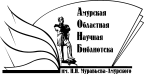 «Амурская областная научная библиотека имени Н.Н. Муравьева-АмурскогоОтдел библиографии и электронных ресурсов